№ п/пНаименование товараКол-воНаименование показателя, технического, функционального параметра, ед. изм. ПоказателяНаименование показателя, технического, функционального параметра, ед. изм. Показателя1Скамья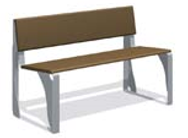 1Конструктивно изделие должно состоять из:- стойка (2 шт)- доска сиденья (1 шт)- доска спинки (1 шт)В сборе представляет собой конструкцию в виде скамьи, состоящей из двух боковин, которые соединены с сиденьем и спинкой. Конструктивно изделие должно состоять из:- стойка (2 шт)- доска сиденья (1 шт)- доска спинки (1 шт)В сборе представляет собой конструкцию в виде скамьи, состоящей из двух боковин, которые соединены с сиденьем и спинкой. 1Скамья1Внешние размерыВнешние размеры1Скамья1Длина, ±20 мм 12001Скамья1Ширина, ±20 мм5331Скамья1Высота, ±20 мм7601Скамья1КомплектацияКомплектация1Скамья1Стойка, шт.21Скамья1Доска сиденья, шт.11Скамья1Доска спинки, шт.11Скамья1Изделие должно представлять собой устойчивую конструкцию, обеспечивающую безопасные условия для занятий на открытом воздухе.Конструкция должна обладать высокой ударопрочностью и виброустойчивостью.Изделие должно методом бетонирования закладных анкеров М12. Изделие должно быть антивандальным.Конструкция изделия должна быть без выступов и заусенцев, углы и края закруглены. Минимальный радиус закругления не менее 3 мм.Выступающие части болтовых соединений должны быть защищены пластиковыми заглушками либо иным образом.Все металлические части конструкции должны быть окрашены полимерной порошковой эмалью методом запекания в заводских условиях, что предотвращает металл от коррозии.Детали из фанеры окрашены краской «НОРДИКА» на основе акрилата и покрыты лаком «ТЕКНОКОАТ». Покрытие создает сильную износостойкую поверхностьИзделие должно представлять собой устойчивую конструкцию, обеспечивающую безопасные условия для занятий на открытом воздухе.Конструкция должна обладать высокой ударопрочностью и виброустойчивостью.Изделие должно методом бетонирования закладных анкеров М12. Изделие должно быть антивандальным.Конструкция изделия должна быть без выступов и заусенцев, углы и края закруглены. Минимальный радиус закругления не менее 3 мм.Выступающие части болтовых соединений должны быть защищены пластиковыми заглушками либо иным образом.Все металлические части конструкции должны быть окрашены полимерной порошковой эмалью методом запекания в заводских условиях, что предотвращает металл от коррозии.Детали из фанеры окрашены краской «НОРДИКА» на основе акрилата и покрыты лаком «ТЕКНОКОАТ». Покрытие создает сильную износостойкую поверхностьСтойкаСтойкаСтойка представляет собой конструкцию сварную из двух гнутых полустоек, выполненных из стального листа толщиной 4 мм. Стойка в сборе имеет габариты 530х745х59 мм. Полустойка нижняя выполнена в виде буквы «Г», с отогнутыми краями для придания жесткости. Габариты в согнутом состоянии 540х738х59 мм.Полустойка верхняя выполнена в виде зиг-загообразного кронштейна с отогнутыми краями, габариты в согнутом виде 741х495х59 мм. Полустойка в сборе имеет исполнение левое и правое (зеркальное). Стойка представляет собой конструкцию сварную из двух гнутых полустоек, выполненных из стального листа толщиной 4 мм. Стойка в сборе имеет габариты 530х745х59 мм. Полустойка нижняя выполнена в виде буквы «Г», с отогнутыми краями для придания жесткости. Габариты в согнутом состоянии 540х738х59 мм.Полустойка верхняя выполнена в виде зиг-загообразного кронштейна с отогнутыми краями, габариты в согнутом виде 741х495х59 мм. Полустойка в сборе имеет исполнение левое и правое (зеркальное). Доска сиденьяДоска сиденьяДоска сиденья представляет собой лист фанеры влагостойкой ФОФ с шероховатым покрытием, толщина фанеры 30 мм. Фанера габаритами 420х1200 мм. Доска сиденья представляет собой лист фанеры влагостойкой ФОФ с шероховатым покрытием, толщина фанеры 30 мм. Фанера габаритами 420х1200 мм. Доска спинкиДоска спинкиДоска спинки представляет собой лист фанеры влагостойкой ФОФ с шероховатым покрытием, толщина фанеры 30 мм. Фанера габаритами 280х1200 мм.Доска спинки представляет собой лист фанеры влагостойкой ФОФ с шероховатым покрытием, толщина фанеры 30 мм. Фанера габаритами 280х1200 мм.